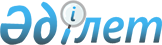 О городском бюджете на 2018-2020 годы
					
			Утративший силу
			
			
		
					Решение Уральского городского маслихата Западно-Казахстанской области от 15 декабря 2017 года № 17-3. Зарегистрировано Департаментом юстиции Западно-Казахстанской области 27 декабря 2017 года № 5008. Утратило силу решением Уральского городского маслихата Западно-Казахстанской области от 28 марта 2019 года № 30-6
      Сноска. Утратило силу решением Уральского городского маслихата Западно-Казахстанской области от 28.03.2019 № 30-6 (вводится в действие со дня первого официального опубликования).

      Примечание РЦПИ.

      В тексте документа сохранена пунктуация и орфография оригинала.
      В соответствии с Бюджетным кодексом Республики Казахстан от 4 декабря 2008 года, Законом Республики Казахстан от 23 января 2001 года "О местном государственном управлении и самоуправлении в Республике Казахстан" Уральский городской маслихат РЕШИЛ:
      1. Утвердить городской бюджет на 2018-2020 годы согласно приложениям 1, 2 и 3 соответственно, в том числе на 2018 год в следующих объемах:
      1) доходы – 32 409 366 тысяч тенге:
      налоговые поступления – 20 101 417 тысяч тенге;
      неналоговые поступления – 209 298 тысяч тенге;
      поступления от продажи основного капитала – 2 707 779 тысяч тенге;
      поступления трансфертов – 9 390 872 тысячи тенге;
      2) затраты – 33 562 501 тысяча тенге;
      3) чистое бюджетное кредитование – 6 406 444 тысячи тенге:
      бюджетные кредиты – 6 406 444 тысячи тенге;
      погашение бюджетных кредитов – 0 тенге;
      4) сальдо по операциям с финансовыми активами – 0 тенге:
      приобретение финансовых активов – 0 тенге;
      поступления от продажи финансовых активов государства – 0 тенге;
      5) дефицит (профицит) бюджета – - 7 559 579 тысяч тенге;
      6) финансирование дефицита (использование профицита) бюджета – 7 559 579 тысяч тенге:
      поступления займов – 6 406 444 тысячи тенге;
      погашение займов – 1 375 221 тысяча тенге;
      используемые остатки бюджетных средств – 2 528 356 тысяч тенге.
      Сноска. Пункт 1 – в редакции решения Уральского городского маслихата Западно-Казахстанской области от 14.12.2018 № 27-2 (вводится в действие с 01.01.2018).


      2. Поступления в городской бюджет на 2018 год формируются в соответствии с Бюджетным кодексом Республики Казахстан, Законом Республики Казахстан "О республиканском бюджете на 2018-2020 годы" от 30 ноября 2017 года, решением Западно-Казахстанского областного маслихата от 6 декабря 2017 года №15-2 "Об областном бюджете на 2018-2020 годы" (зарегистрированный департаментом юстиции Западно-Казахстанской области 15 декабря 2017 года №4984) согласно пунктам 4, 5 настоящего решения.
      3. Принять к руководству статью 8 Закона Республики Казахстан "О республиканском бюджете на 2018-2020 годы".
      4. Учесть норматив распределения доходов, установленный областным маслихатом на 2018 год по следующим подклассам доходов:
      1) индивидуальный подоходный налог зачисляется в городской бюджет в размере – 69,2%;
      2) социальный налог зачисляется в городской бюджет в размере – 69,2%.
      5. Деньги от реализации товаров и услуг, предоставляемых государственными учреждениями, подведомственных местным исполнительным органом, используются ими в порядке, определяемом Бюджетным кодексом Республики Казахстан.
      6. Учесть, что в городском бюджете на 2018 год предусмотрены целевые трансферты и кредиты из вышестоящего бюджета:
      республиканского бюджета в общей сумме 4 662 743 тысячи тенге:
      на введение стандартов оказания специальных социальных услуг – 4 405 тысяч тенге;
      на частичное субсидирование заработной платы – 5 806 тысяч тенге;
      на молодежную практику – 29 163 тысячи тенге;
      размещение государственного социального заказа на развитие служб "Инватакси" – 5 864 тысячи тенге;
      увеличение норм обеспечения инвалидов обязательными гигиеническими средствами – 93 425 тысяч тенге;
      оказание услуг специалиста жестового языка – 22 784 тысячи тенге;
      расширение перечня технических вспомогательных (компенсаторных) средств – 45 731 тысяча тенге;
      на выплату адресной социальной помощи – 68 511 тысяч тенге;
      на оказание специальных социальных услуг престарелым и инвалидам в условиях полустационара и в условиях на дому – 22 289 тысяч тенге;
      на оказание специальных социальных услуг жертвам бытового насилия – 8 462 тысячи тенге;
      на внедрение консультантов по социальной работе и ассистентов в центрах занятости населения – 6 844 тысячи тенге;
      на доплату учителям за замещение на период обучения основного сотрудника – 9 051 тысяча тенге;
      на доплату учителям, прошедшим стажировку по языковым курсам – 30 732 тысячи тенге;
      установка дорожных знаков и указателей в местах расположения организаций, ориентированных на обслуживание инвалидов – 392 тысячи тенге;
      на проектирование и (или) строительство, реконструкцию жилья коммунального жилищного фонда – 1 636 536 тысяч тенге;
      на проектирование, развитие и (или) обустройство инженерно-коммуникационной инфраструктуры – 1 913 036 тысяч тенге;
      на предоставление государственных грантов на реализацию новых бизнес-идей – 481 тысяча тенге;
      на доплату учителям организаций образования, реализующим учебные программы начального, основного и общего среднего образования по обновленному содержанию образования, и возмещение сумм, выплаченных по данному направлению расходов за счет средств местных бюджетов – 690 782 тысячи тенге;
      на доплату за квалификацию педагогического мастерства учителям, прошедшим национальный квалификационный тест и реализующим образовательные программы начального, основного и общего среднего образования – 68 449 тысяч тенге;
      областного бюджета в общей сумме 4 728 129 тысяч тенге:
      на приобретение учебников в связи с введением новых образовательных программ и перевыпуском новых учебников – 785 212 тысяч тенге;
      на приобретение компьютеров в комплекте для школ области для обучения учебников по обновленной программе – 9 900 тысяч тенге;
      для направления учителей области на тренинг "Интерактивные инструменты для образования. Технологии, которые должен знать учитель" и подписку на образовательный онлайн портал "Виртуальная лаборатория педагогического мастерства "Академия" – 7 425 тысяч тенге;
      на приобретение контента компьютера-трансформера Bilimbook для малокомплектных школ области – 2 200 тысяч тенге;
      на капитальный ремонт здания коммунального государственного учреждения "Средней образовательной школы №19" отдела образования города Уральска – 200 473 тысячи тенге;
      размещение государственного социального заказа на развитие служб "Инватакси" – 25 164 тысячи тенге;
      краткосрочное профессиональное обучение рабочих кадров по востребованным на рынке труда профессиям и навыкам – 26 504 тысячи тенге;
      на молодежную практику – 35 380 тысяч тенге;
      на капитальный и средний ремонт автомобильных дорог и улиц населенных пунктов – 1 304 156 тысяч тенге;
      на проектирование и (или) строительство, реконструкцию жилья коммунального жилищного фонда – 370 636 тысяч тенге;
      на проектирование, развитие и (или) обустройство инженерно-коммуникационной инфраструктуры – 453 559 тысяч тенге;
      на развитие благоустройства городов и населенных пунктов – 497 225 тысяч тенге;
      на развитие объектов спорта – 219 587 тысяч тенге;
      на развитие транспортной инфраструктуры – 27 250 тысяч тенге;
      на приобретение трансформатора мощностью 25 МВА – 163 710 тысяч тенге;
      на благоустройство дворовых территорий – 432 587 тысяч тенге;
      на предоставление государственных грантов на реализацию новых бизнес-идей – 481 тысяча тенге;
      на частные агентства по трудоустройству – 811 тысяч тенге;
      на содержание новой средней общеобразовательной школы на 900 мест в микрорайоне Сарытау поселка Зачаганск – 59 922 тысячи тенге;
      на открытие информационно-технологических классов в школах области – 3 320 тысяч тенге;
      на выделение гранта "Лучшая организация среднего образования" школе-гимназии №44 города Уральска – 22 627 тысяч тенге;
      на капитальные расходы отдела жилищно-коммунального хозяйства и жилищной инспекции города Уральска – 80 000 тысяч тенге;
      бюджетные кредиты в общей сумме 6 406 444 тысячи тенге:
      на реконструкцию и строительство систем тепло-, водоснабжения и водоотведения – 1 487 407 тысяч тенге;
      на проектирование и (или) строительство, реконструкцию жилья коммунального жилищного фонда – 4 919 037 тысяч тенге.
      Сноска. Пункт 6 – в редакции решения Уральского городского маслихата Западно-Казахстанской области от 14.12.2018 № 27-2 (вводится в действие с 01.01.2018).


      7. Учесть, что в городском бюджете на 2018 год предусмотрены целевые текущие трансферты из нижестоящего бюджета на компенсацию потерь вышестоящих бюджетов в связи с изменением законодательства в общей сумме 779 812 тысяч тенге.
      Сноска. Пункт 7 – в редакции решения Уральского городского маслихата Западно-Казахстанской области от 24.10.2018 № 26-2 (вводится в действие с 01.01.2018).


      7-1. Учесть, что в городском бюджете на 2018 год предусмотрен возврат неиспользованных (недоиспользованных) целевых трансфертов в сумме 28 604 тысячи тенге.
      Сноска. Решение дополнено пунктом 7-1 в соответствии с решением Уральского городского маслихата Западно-Казахстанской области от 30.03.2018 № 20-2 (вводится в действие с 01.01.2018).


      7-2. "Учесть, что в городском бюджете на 2018 год предусмотрены целевые текущие трансферты бюджетам поселков, выделяемые за счет средств областного и городского бюджетов в общей сумме 110 967 тысяч тенге. Распределение указанных сумм бюджетам поселков осуществляется на основании постановления акимата города Уральска.
      Сноска. Решение дополнено пунктом 7-2 в соответствии с решением Уральского городского маслихата Западно-Казахстанской области от 30.03.2018 № 20-2 (вводится в действие с 01.01.2018); в редакции решения Уральского городского маслихата Западно-Казахстанской области от 14.12.2018 № 27-2 (вводится в действие с 01.01.2018).


      8. Установить объемы субвенции, передаваемой из городского бюджета бюджетам поселков, сельских округов на 2018-2020 годы в абсолютном выражении с разбивкой по годам:
      1) на 2018 год в сумме 129 789 тысяч тенге, в том числе:
      Поселок Круглоозерный – 70 084 тысячи тенге;
      Желаевский сельский округ – 59 705 тысяч тенге.
      2) на 2019 год в сумме 272 508 тысяч тенге, в том числе:
      поселок Зачаганск – 120 708 тысяч тенге;
      поселок Круглоозерный – 85 479 тысяч тенге;
      Желаевский сельский округ – 66 321 тысяча тенге.
      3) на 2020 год в сумме 291 955 тысяч тенге, в том числе:
      поселок Зачаганск – 128 263 тысячи тенге;
      поселок Круглоозерный – 91 436 тысяч тенге;
      Желаевский сельский округ – 72 256 тысяч тенге.
      9. Установить, что бюджетные изъятия из нижестоящих бюджетов в городской бюджет на 2018 год не предусматриваются.
      10. Утвердить резерв местного исполнительного органа города на 2018 год в размере 10 976 тысяч тенге.
      Сноска. Пункт 10 – в редакции решения Уральского городского маслихата Западно-Казахстанской области от 14.12.2018 № 27-2 (вводится в действие с 01.01.2018).


      11. Установить гражданским служащим здравоохранения, социального обеспечения, образования, культуры, спорта и ветеринарии, являющихся гражданскими служащими и работающими в сельской местности, согласно перечню должностей специалистов определенных в соответствии с трудовым законодательством Республики Казахстан повышение на 25% должностных окладов по сравнению со ставками гражданских служащих, занимающимися этими видами деятельности в городских условиях с 1 января 2018 года.
      12. Утвердить перечень бюджетных программ, не подлежащих секвестру в процессе исполнения городского бюджета на 2018 год, согласно приложению 4.
      13. Поручить постоянным комиссиям Уральского городского маслихата ежеквартально заслушивать отчеты администраторов бюджетных программ.
      14. Руководителю аппарата Уральского городского маслихата (С.Давлетов) обеспечить государственную регистрацию данного решения в органах юстиции, его официальное опубликование в Эталонном контрольном банке нормативных правовых актов Республики Казахстан и в средствах массовой информации.
      15. Настоящее решение вводится в действие с 1 января 2018 года. Городской бюджет на 2018 год
      Сноска. Приложение 1 – в редакции решения Уральского городского маслихата Западно-Казахстанской области от 14.12.2018 № 27-2 (вводится в действие с 01.01.2018). Городской бюджет на 2019 год Городской бюджет на 2020 год Перечень бюджетных программ, не подлежащих секвестру в процессе исполнения городского бюджета на 2018 год
					© 2012. РГП на ПХВ «Институт законодательства и правовой информации Республики Казахстан» Министерства юстиции Республики Казахстан
				
      Исполняющий обязанности председателя сессии

А.Аубекеров

      Секретарь маслихата

А.Аубекеров
Приложение 1
к решению Уральского
городского маслихата
от 15 декабря 2017 года №17-3тысяч тенге
Категория
Категория
Категория
Категория
Категория
Категория
Сумма
Класс
Класс
Класс
Класс
Класс
Сумма
Подкласс
Подкласс
Подкласс
Подкласс
Сумма
Специфика
Специфика
Специфика
Сумма
Наименование
Сумма
1) Доходы
 32 409 366
1
Налоговые поступления
20 101 417
01
Подоходный налог
8 486 114
2
Индивидуальный подоходный налог
8 486 114
03
Социальный налог
6 930 583
1
Социальный налог
6 930 583
04
Налоги на собственность
2 935 218
1
Налоги на имущество
1 832 556
3
Земельный налог
102 524
4
Налог на транспортные средства
999 989
5
Единый земельный налог
149
05
Внутренние налоги на товары, работы и услуги
1 248 093
2
Акцизы
366 617
3
Поступления за использование природных и других ресурсов
69 000
4
Сборы за ведение предпринимательской и профессиональной деятельности
762 721
5
Налог на игорный бизнес
49 755
08
Обязательные платежи, взимаемые за совершение юридически значимых действий и (или) выдачу документов уполномоченными на то государственными органами или должностными лицами
501 409
1
Государственная пошлина
501 409
2
Неналоговые поступления
209 298
01
Доходы от государственной собственности
123 441
5
Доходы от аренды имущества, находящегося в государственной собственности
121 320
7
Вознаграждение по кредитам, выданным из государственного бюджета
871
9
Прочие доходы от государственной собственности
1 250
03
Поступления денег от проведения государственных закупок, организуемых государственными учреждениями, финансируемыми из государственного бюджета
70
1
Поступления денег от проведения государственных закупок, организуемых государственными учреждениями, финансируемыми из государственного бюджета
70
06
Прочие неналоговые поступления
85 787
1
Прочие неналоговые поступления
85 787
3
Поступления от продажи основного капитала
2 707 779
01
Продажа государственного имущества, закрепленного за государственными учреждениями
2 121 374
1
Продажа государственного имущества, закрепленного за государственными учреждениями
2 121 374
03
Продажа земли и нематериальных активов
586 405
1
Продажа земли
436 405
2
Продажа нематериальных активов
150 000
4
Поступления трансфертов 
9 390 872
02
Трансферты из вышестоящих органов государственного управления
9 390 872
2
Трансферты из областного бюджета
9 390 872
Функциональная группа
Функциональная группа
Функциональная группа
Функциональная группа
Функциональная группа
Функциональная группа
Сумма
Функциональная подгруппа
Функциональная подгруппа
Функциональная подгруппа
Функциональная подгруппа
Функциональная подгруппа
Сумма
Администратор бюджетных программ
Администратор бюджетных программ
Администратор бюджетных программ
Администратор бюджетных программ
Сумма
Бюджетная программа
Бюджетная программа
Бюджетная программа
Сумма
Подпрограмма
Подпрограмма
Сумма
Наименование
Сумма
2) Затраты
 33 562 501
01
Государственные услуги общего характера
337 988
1
Представительные, исполнительные и другие органы, выполняющие общие функции государственного управления
211 806
112
Аппарат маслихата района (города областного значения)
20 665
001
Услуги по обеспечению деятельности маслихата района (города областного значения)
20 665
122
Аппарат акима района (города областного значения)
191 141
001
Услуги по обеспечению деятельности акима района (города областного значения)
162 755
003
Капитальные расходы государственного органа
28 386
2
Финансовая деятельность
86 003
452
Отдел финансов района (города областного значения)
86 003
001
Услуги по реализации государственной политики в области исполнения бюджета и управления коммунальной собственностью района (города областного значения)
41 207
003
Проведение оценки имущества в целях налогообложения
11 804
010
Приватизация, управление коммунальным имуществом, постприватизационная деятельность и регулирование споров, связанных с этим
32 992
113
Целевые текущие трансферты из местных бюджетов
0
5
Планирование и статистическая деятельность
40 179
453
Отдел экономики и бюджетного планирования района (города областного значения)
40 179
001
Услуги по реализации государственной политики в области формирования и развития экономической политики, системы государственного планирования
38 688
061
Экспертиза и оценка документации по вопросам бюджетных инвестиций и государственно-частного партнерства, в том числе концессии
1 491
02
Оборона
39 444
1
Военные нужды
36 404
122
Аппарат акима района (города областного значения)
36 404
005
Мероприятия в рамках исполнения всеобщей воинской обязанности
36 404
2
Организация работы по чрезвычайным ситуациям
3 040
122
Аппарат акима района (города областного значения)
3 040
006
Предупреждение и ликвидация чрезвычайных ситуаций масштаба района (города областного значения)
3 040
007
Мероприятия по профилактике и тушению степных пожаров районного (городского) масштаба, а также пожаров в населенных пунктах, в которых не созданы органы государственной противопожарной службы
0
03
Общественный порядок, безопасность, правовая, судебная, уголовно-исполнительная деятельность
394 225
9
Прочие услуги в области общественного порядка и безопасности
394 225
485
Отдел пассажирского транспорта и автомобильных дорог района (города областного значения)
369 208
021
Обеспечение безопасности дорожного движения в населенных пунктах
369 208
499
Отдел регистрации актов гражданского состояния района (города областного значения)
25 017
001
Услуги по реализации государственной политики на местном уровне в области регистрации актов гражданского состояния
25 017
04
Образование
16 472 440
1
Дошкольное воспитание и обучение
3 600 872
464
Отдел образования района (города областного значения)
3 600 872
009
Обеспечение деятельности организаций дошкольного воспитания и обучения
2 341 132
040
Реализация государственного образовательного заказа в дошкольных организациях образования
1 259 740
2
Начальное, основное среднее и общее среднее образование
11 136 305
464
Отдел образования района (города областного значения)
11 011 384
003
Общеобразовательное обучение
10 212 222
006
Дополнительное образование для детей
799 162
465
Отдел физической культуры и спорта района (города областного значения)
124 921
017
Дополнительное образование для детей и юношества по спорту
124 921
9
Прочие услуги в области образования
1 735 263
464
Отдел образования района (города областного значения)
1 735 263
001
Услуги по реализации государственной политики на местном уровне в области образования
68 635
005
Приобретение и доставка учебников, учебно-методических комплексов для государственных учреждений образования района (города областного значения)
948 585
007
Проведение школьных олимпиад, внешкольных мероприятий и конкурсов районного (городского) масштаба
2 441
015
Ежемесячная выплата денежных средств опекунам (попечителям) на содержание ребенка-сироты (детей-сирот), и ребенка (детей), оставшегося без попечения родителей
77 937
022
Выплата единовременных денежных средств казахстанским гражданам, усыновившим (удочерившим) ребенка (детей)-сироту и ребенка (детей), оставшегося без попечения родителей 
1 955
023
Методическая работа
25 241
067
Капитальные расходы подведомственных государственных учреждений и организаций
607 180
068
Обеспечение повышения компьютерной грамотности населения
3 289
06
Социальная помощь и социальное обеспечение
1 838 908
1
Социальное обеспечение
153 133
451
Отдел занятости и социальных программ района (города областного значения)
104 243
005
Государственная адресная социальная помощь
104 243
464
Отдел образования района (города областного значения)
48 890
030
Содержание ребенка (детей), переданного патронатным воспитателям
48 890
2
Социальная помощь
1 465 075
451
Отдел занятости и социальных программ района (города областного значения)
1 465 075
002
Программа занятости
238 390
006
Оказание жилищной помощи
61 300
007
Социальная помощь отдельным категориям нуждающихся граждан по решениям местных представительных органов
351 999
010
Материальное обеспечение детей-инвалидов, воспитывающихся и обучающихся на дому
24 773
013
Социальная адаптация лиц, не имеющих определенного местожительства
95 359
015
Территориальные центры социального обслуживания пенсионеров и инвалидов
192 570
017
Обеспечение нуждающихся инвалидов обязательными гигиеническими средствами и предоставление услуг специалистами жестового языка, индивидуальными помощниками в соответствии с индивидуальной программой реабилитации инвалида
411 681
023
Обеспечение деятельности центров занятости населения
89 003
9
Прочие услуги в области социальной помощи и социального обеспечения
220 700
451
Отдел занятости и социальных программ района (города областного значения)
220 308
001
Услуги по реализации государственной политики на местном уровне в области обеспечения занятости и реализации социальных программ для населения
84 217
011
Оплата услуг по зачислению, выплате и доставке пособий и других социальных выплат
2 633
050
Реализация Плана мероприятий по обеспечению прав и улучшению качества жизни инвалидов в Республике Казахстан на 2012 – 2018 годы
64 282
054
Размещение государственного социального заказа в неправительственных организациях
45 865
067
Капитальные расходы подведомственных государственных учреждений и организаций
23 311
485
Отдел пассажирского транспорта и автомобильных дорог района (города областного значения)
392
050
Реализация Плана мероприятий по обеспечению прав и улучшению качества жизни инвалидов в Республике Казахстан на 2012 – 2018 годы
392
07
Жилищно-коммунальное хозяйство
8 653 310
1
Жилищное хозяйство
4 854 266
467
Отдел строительства района (города областного значения)
4 460 858
003
Проектирование и (или) строительство, реконструкция жилья коммунального жилищного фонда
2 020 438
004
Проектирование, развитие и (или) обустройство инженерно-коммуникационной инфраструктуры
2 440 420
487
Отдел жилищно-коммунального хозяйства и жилищной инспекции района (города областного значения)
393 408
001
Услуги по реализации государственной политики на местном уровне в области жилищно-коммунального хозяйства и жилищного фонда
111 434
003
Капитальные расходы государственного органа
116 127
005
Организация сохранения государственного жилищного фонда
52 424
010
Изготовление технических паспортов на объекты кондоминиумов
6 500
032
Капитальные расходы подведомственных государственных учреждений и организаций
4 513
113
Целевые текущие трансферты из местных бюджетов
102 410
2
Коммунальное хозяйство
503 259
467
Отдел строительства района (города областного значения) 
501 610
005
Развитие коммунального хозяйства
200
006
Развитие системы водоснабжения и водоотведения
0
007
Развитие благоустройства городов и населенных пунктов
501 410
487
Отдел жилищно-коммунального хозяйства и жилищной инспекции района (города областного значения)
1 649
028
Развитие коммунального хозяйства
698
029
Развитие системы водоснабжения и водоотведения
951
3
Благоустройство населенных пунктов
3 295 785
487
Отдел жилищно-коммунального хозяйства и жилищной инспекции района (города областного значения)
3 295 785
017
Обеспечение санитарии населенных пунктов
1 886 865
025
Освещение улиц в населенных пунктах
810 164
030
Благоустройство и озеленение населенных пунктов
597 393
031
Содержание мест захоронений и захоронение безродных
1 363
08
Культура, спорт, туризм и информационное пространство
1 274 312
1
Деятельность в области культуры
570 810
455
Отдел культуры и развития языков района (города областного значения)
570 810
003
Поддержка культурно-досуговой работы
570 810
2
Спорт
410 606
465
Отдел физической культуры и спорта района (города областного значения)
191 019
001
Услуги по реализации государственной политики на местном уровне в сфере физической культуры и спорта
9 856
005
Развитие массового спорта и национальных видов спорта 
112 003
006
Проведение спортивных соревнований на районном (города областного значения) уровне
41 254
007
Подготовка и участие членов сборных команд района (города областного значения) по различным видам спорта на областных спортивных соревнованиях
27 906
467
Отдел строительства района (города областного значения) 
219 587
008
Развитие объектов спорта 
219 587
3
Информационное пространство
200 351
455
Отдел культуры и развития языков района (города областного значения)
140 277
006
Функционирование районных (городских) библиотек
137 042
007
Развитие государственного языка и других языков народа Казахстана
3 235
456
Отдел внутренней политики района (города областного значения)
60 074
002
Услуги по проведению государственной информационной политики
60 074
9
Прочие услуги по организации культуры, спорта, туризма и информационного пространства
92 545
455
Отдел культуры и развития языков района (города областного значения)
16 808
001
Услуги по реализации государственной политики на местном уровне в области развития языков и культуры
16 181
032
Капитальные расходы подведомственных государственных учреждений и организаций
627
456
Отдел внутренней политики района (города областного значения)
75 737
001
Услуги по реализации государственной политики на местном уровне в области информации, укрепления государственности и формирования социального оптимизма граждан
36 062
003
Реализация мероприятий в сфере молодежной политики
31 932
032
Капитальные расходы подведомственных государственных учреждений и организаций
7 743
10
Сельское, водное, лесное, рыбное хозяйство, особо охраняемые природные территории, охрана окружающей среды и животного мира, земельные отношения
105 599
1
Сельское хозяйство
76 200
462
Отдел сельского хозяйства района (города областного значения)
14 594
001
Услуги по реализации государственной политики на местном уровне в сфере сельского хозяйства
13 821
006
Капитальные расходы государственного органа
240
113
Целевые текущие трансферты из местных бюджетов
533
473
Отдел ветеринарии района (города областного значения)
61 606
001
Услуги по реализации государственной политики на местном уровне в сфере ветеринарии
22 527
007
Организация отлова и уничтожения бродячих собак и кошек
28 286
011
Проведение противоэпизоотических мероприятий
10 674
047
Возмещение владельцам стоимости обезвреженных (обеззараженных) и переработанных без изъятия животных, продукции и сырья животного происхождения, представляющих опасность для здоровья животных и человека
119
6
Земельные отношения
29 399
463
Отдел земельных отношений района (города областного значения)
29 399
001
Услуги по реализации государственной политики в области регулирования земельных отношений на территории района (города областного значения)
24 849
006
Землеустройство, проводимое при установлении границ районов, городов областного значения, районного значения, сельских округов, поселков, сел
0
007
Капитальные расходы государственного органа
4 550
11
Промышленность, архитектурная, градостроительная и строительная деятельность
197 742
2
Архитектурная, градостроительная и строительная деятельность
197 742
467
Отдел строительства района (города областного значения) 
71 224
001
Услуги по реализации государственной политики на местном уровне в области строительства
41 934
017
Капитальные расходы государственного органа
29 290
468
Отдел архитектуры и градостроительства района (города областного значения) 
126 518
001
Услуги по реализации государственной политики в области архитектуры и градостроительства на местном уровне
53 484
003
Разработка схем градостроительного развития территории района и генеральных планов населенных пунктов
73 034
004
Капитальные расходы государственного органа
0
12
Транспорт и коммуникации
3 109 880
1
Автомобильный транспорт
2 763 008
485
Отдел пассажирского транспорта и автомобильных дорог района (города областного значения)
2 763 008
022
Развитие транспортной инфраструктуры
170 435
023
Обеспечение функционирования автомобильных дорог
420 000
045
Капитальный и средний ремонт автомобильных дорог районного значения и улиц населенных пунктов
2 172 573
9
Прочие услуги в сфере транспорта и коммуникаций
346 872
485
Отдел пассажирского транспорта и автомобильных дорог района (города областного значения)
346 872
001
Услуги по реализации государственной политики на местном уровне в области пассажирского транспорта и автомобильных дорог
40 393
003
Капитальные расходы государственного органа 
0
024
Организация внутрипоселковых (внутригородских), пригородных и внутрирайонных общественных пассажирских перевозок
5 400
037
Субсидирование пассажирских перевозок по социально значимым городским (сельским), пригородным и внутрирайонным сообщениям
188 953
113
Целевые текущие трансферты из местных бюджетов
112 126
13
Прочие
189 007
3
Поддержка предпринимательской деятельности и защита конкуренции
20 674
469
Отдел предпринимательства района (города областного значения)
20 674
001
Услуги по реализации государственной политики на местном уровне в области развития предпринимательства
16 322
003
Поддержка предпринимательской деятельности 
4 352
9
Прочие
168 333
452
Отдел финансов района (города областного значения)
10 976
012
Резерв местного исполнительного органа района (города областного значения) 
10 976
453
Отдел экономики и бюджетного планирования района (города областного значения)
33 655
003
Разработка или корректировка, а также проведение необходимых экспертиз технико-экономических обоснований местных бюджетных инвестиционных проектов и конкурсных документаций проектов государственно-частного партнерства, концессионных проектов, консультативное сопровождение проектов государственно-частного партнерства и концессионных проектов
33 655
487
Отдел жилищно-коммунального хозяйства и жилищной инспекции района (города областного значения)
123 702
065
Формирование или увеличение уставного капитала юридических лиц
123 702
14
Обслуживание долга
11 443
1
Обслуживание долга
11 443
452
Отдел финансов района (города областного значения)
11 443
013
Обслуживание долга местных исполнительных органов по выплате вознаграждений и иных платежей по займам из областного бюджета
11 443
15
Трансферты
938 203
1
Трансферты
938 203
452
Отдел финансов района (города областного значения)
938 203
006
Возврат неиспользованных (недоиспользованных) целевых трансфертов
28 602
024
Целевые текущие трансферты из нижестоящего бюджета на компенсацию потерь вышестоящего бюджета в связи с изменением законодательства
779 812
038
Субвенции
129 789
3) Чистое бюджетное кредитование 
6 406 444
Бюджетные кредиты
6 406 444
07
Жилищно-коммунальное хозяйство
6 406 444
1
Жилищное хозяйство
6 406 444
487
Отдел жилищно-коммунального хозяйства и жилищной инспекции района (города областного значения)
1 487 407
053
Кредитование на реконструкцию и строительство систем тепло-, водоснабжения и водоотведения
1 487 407
467
Отдел строительства района (города областного значения)
4 919 037
003
Проектирование и (или) строительство, реконструкция жилья коммунального жилищного фонда
4 919 037
 Категория
 Категория
 Категория
 Категория
 Категория
 Категория
Сумма
Класс
Класс
Класс
Класс
Класс
Сумма
Подкласс
Подкласс
Подкласс
Подкласс
Сумма
Специфика
Специфика
Специфика
Сумма
Сумма
Наименование
Сумма
5
Погашение бюджетных кредитов
 0
01
Погашение бюджетных кредитов
0
1
Погашение бюджетных кредитов, выданных из государственного бюджета
0
4) Сальдо по операциям с финансовыми активами 
0
Приобретение финансовых активов
0
 Категория
 Категория
 Категория
 Категория
 Категория
 Категория
Сумма
Класс
Класс
Класс
Класс
Класс
Сумма
Подкласс
Подкласс
Подкласс
Подкласс
Сумма
Специфика
Специфика
Специфика
Сумма
Сумма
Наименование
Сумма
6
Поступления от продажи финансовых активов государства
0
01
Поступления от продажи финансовых активов государства
0
1
Поступления от продажи финансовых активов внутри страны
0
5) Дефицит (профицит) бюджета 
-7 559 579
6) Финансирование дефицита (использование профицита) бюджета 
7 559 579
 Категория
 Категория
 Категория
 Категория
 Категория
 Категория
Сумма
Класс
Класс
Класс
Класс
Класс
Сумма
Подкласс
Подкласс
Подкласс
Подкласс
Сумма
Специфика
Специфика
Специфика
Сумма
Сумма
Наименование
Сумма
7
Поступление займов
 6 406 444
01
Внутренние государственные займы
6 406 444
2
Договоры займа
6 406 444
03
Займы, получаемые местным исполнительным органом района (города областного значения)
6 406 444
Функциональная группа
Функциональная группа
Функциональная группа
Функциональная группа
Функциональная группа
Функциональная группа
Сумма
Функциональная подгруппа
Функциональная подгруппа
Функциональная подгруппа
Функциональная подгруппа
Функциональная подгруппа
Сумма
Администратор бюджетных программ
Администратор бюджетных программ
Администратор бюджетных программ
Администратор бюджетных программ
Сумма
Бюджетная программа
Бюджетная программа
Бюджетная программа
Сумма
Подпрограмма
Подпрограмма
Сумма
Наименование
Сумма
16
Погашение займов
 1 375 221
01
Погашение займов
1 375 221
452
Отдел финансов района (города областного значения)
1 375 221
008
Погашение долга местного исполнительного органа перед вышестоящим бюджетом
1 375 221
 Категория
 Категория
 Категория
 Категория
 Категория
 Категория
Сумма
Класс
Класс
Класс
Класс
Класс
Сумма
Подкласс
Подкласс
Подкласс
Подкласс
Сумма
Специфика
Специфика
Специфика
Сумма
Сумма
Наименование
Сумма
8
Используемые остатки бюджетных средств
 2 528 356
01
Остатки бюджетных средств
2 528 356
1
Свободные остатки бюджетных средств
2 528 356
01
Свободные остатки бюджетных средств
2 528 356Приложение 2
к решению Уральского
городского маслихата
от 15 декабря 2017 года №17-3тысяч тенге
Категория
Категория
Категория
Категория
Категория
Категория
Сумма
Класс
Класс
Класс
Класс
Класс
Сумма
Подкласс
Подкласс
Подкласс
Подкласс
Сумма
Специфика
Специфика
Специфика
Сумма
Наименование
Наименование
Сумма
1) Доходы
 21 121 988
1
Налоговые поступления
20 524 671
01
Подоходный налог
8 547 080
2
Индивидуальный подоходный налог
8 547 080
03
Социальный налог
6 984 215
1
Социальный налог
6 984 215
04
Налоги на собственность
3 159 015
1
Налоги на имущество
2 052 000
3
Земельный налог
146 052
4
Налог на транспортные средства
960 276
5
Единый земельный налог
687
05
Внутренние налоги на товары, работы и услуги
1 235 501
2
Акцизы
236 316
3
Поступления за использование природных и других ресурсов
96 676
4
Сборы за ведение предпринимательской и профессиональной деятельности
856 761
5
Налог на игорный бизнес
45 748
08
Обязательные платежи, взимаемые за совершение юридически значимых действий и (или) выдачу документов уполномоченными на то государственными органами или должностными лицами
598 860
1
Государственная пошлина
598 860
2
Неналоговые поступления
223 796
01
Доходы от государственной собственности
128 267
5
Доходы от аренды имущества, находящегося в государственной собственности
125 167
7
Вознаграждение по кредитам, выданным из государственного бюджета
1 500
9
Прочие доходы от государственной собственности
1 600
03
Поступления денег от проведения государственных закупок, организуемых государственными учреждениями, финансируемыми из государственного бюджета
70
1
Поступления денег от проведения государственных закупок, организуемых государственными учреждениями, финансируемыми из государственного бюджета
70
06
Прочие неналоговые поступления
95 459
1
Прочие неналоговые поступления
95 459
3
Поступления от продажи основного капитала
373 521
01
Продажа государственного имущества, закрепленного за государственными учреждениями
63 884
1
Продажа государственного имущества, закрепленного за государственными учреждениями
63 884
03
Продажа земли и нематериальных активов
309 637
1
Продажа земли
307 237
2
Продажа нематериальных активов
2 400
4
Поступления трансфертов 
0
02
Трансферты из вышестоящих органов государственного управления
0
2
Трансферты из областного бюджета
0
Функциональная группа
Функциональная группа
Функциональная группа
Функциональная группа
Функциональная группа
Функциональная группа
Сумма
Функциональная подгруппа
Функциональная подгруппа
Функциональная подгруппа
Функциональная подгруппа
Функциональная подгруппа
Сумма
Администратор бюджетных программ
Администратор бюджетных программ
Администратор бюджетных программ
Администратор бюджетных программ
Сумма
Бюджетная программа
Бюджетная программа
Бюджетная программа
Сумма
Подпрограмма
Подпрограмма
Сумма
Наименование
Сумма
2) Затраты
 21 121 988
01
Государственные услуги общего характера
261 684
1
Представительные, исполнительные и другие органы, выполняющие общие функции государственного управления
152 542
112
Аппарат маслихата района (города областного значения)
19 754
001
Услуги по обеспечению деятельности маслихата района (города областного значения)
19 754
122
Аппарат акима района (города областного значения)
132 788
001
Услуги по обеспечению деятельности акима района (города областного значения)
132 788
2
Финансовая деятельность
72 235
452
Отдел финансов района (города областного значения)
72 235
001
Услуги по реализации государственной политики в области исполнения бюджета и управления коммунальной собственностью района (города областного значения)
36 132
003
Проведение оценки имущества в целях налогообложения
11 802
010
Приватизация, управление коммунальным имуществом, постприватизационная деятельность и регулирование споров, связанных с этим
24 301
5
Планирование и статистическая деятельность
36 907
453
Отдел экономики и бюджетного планирования района (города областного значения)
36 907
001
Услуги по реализации государственной политики в области формирования и развития экономической политики, системы государственного планирования
36 907
02
Оборона
45 009
1
Военные нужды
36 980
122
Аппарат акима района (города областного значения)
36 980
005
Мероприятия в рамках исполнения всеобщей воинской обязанности
36 980
2
Организация работы по чрезвычайным ситуациям
8 029
122
Аппарат акима района (города областного значения)
8 029
006
Предупреждение и ликвидация чрезвычайных ситуаций масштаба района (города областного значения)
6 777
007
Мероприятия по профилактике и тушению степных пожаров районного (городского) масштаба, а также пожаров в населенных пунктах, в которых не созданы органы государственной противопожарной службы
1 252
03
Общественный порядок, безопасность, правовая, судебная, уголовно-исполнительная деятельность
252 424
9
Прочие услуги в области общественного порядка и безопасности
252 424
485
Отдел пассажирского транспорта и автомобильных дорог района (города областного значения)
228 814
021
Обеспечение безопасности дорожного движения в населенных пунктах
228 814
499
Отдел регистрации актов гражданского состояния района (города областного значения)
23 610
001
Услуги по реализации государственной политики на местном уровне в области регистрации актов гражданского состояния
23 610
04
Образование
13 789 355
1
Дошкольное воспитание и обучение
3 487 957
464
Отдел образования района (города областного значения)
3 487 957
009
Обеспечение деятельности организаций дошкольного воспитания и обучения
2 483 891
040
Реализация государственного образовательного заказа в дошкольных организациях образования
1 004 066
2
Начальное, основное среднее и общее среднее образование
9 992 856
464
Отдел образования района (города областного значения)
9 875 833
003
Общеобразовательное обучение
9 136 744
006
Дополнительное образование для детей
739 089
465
Отдел физической культуры и спорта района (города областного значения)
117 023
017
Дополнительное образование для детей и юношества по спорту
117 023
9
Прочие услуги в области образования
308 542
464
Отдел образования района (города областного значения)
308 542
001
Услуги по реализации государственной политики на местном уровне в области образования
40 675
005
Приобретение и доставка учебников, учебно-методических комплексов для государственных учреждений образования района (города областного значения)
174 809
007
Проведение школьных олимпиад, внешкольных мероприятий и конкурсов районного (городского) масштаба
2 610
015
Ежемесячные выплаты денежных средств опекунам (попечителям) на содержание ребенка-сироты (детей-сирот), и ребенка (детей), оставшегося без попечения родителей
88 694
022
Выплата единовременных денежных средств казахстанским гражданам, усыновившим (удочерившим) ребенка (детей)-сироту и ребенка (детей), оставшегося без попечения родителей 
1 754
067
Капитальные расходы подведомственных государственных учреждений и организаций
06
Социальная помощь и социальное обеспечение
1 354 307
01
Социальное обеспечение
93 362
451
Отдел занятости и социальных программ района (города областного значения)
44 010
005
Государственная адресная социальная помощь
44 010
464
Отдел образования района (города областного значения)
49 352
030
Содержание ребенка (детей), переданного патронатным воспитателям
49 352
2
Социальная помощь
1 127 489
451
Отдел занятости и социальных программ района (города областного значения)
1 127 489
002
Программа занятости
155 106
006
Оказание жилищной помощи
110 000
007
Социальная помощь отдельным категориям нуждающихся граждан по решениям местных представительных органов
329 992
010
Материальное обеспечение детей-инвалидов, воспитывающихся и обучающихся на дому
25 021
013
Социальная адаптация лиц, не имеющих определенного местожительства
75 892
015
Территориальные центры социального обслуживания пенсионеров и инвалидов
201 651
017
Обеспечение нуждающихся инвалидов обязательными гигиеническими средствами и предоставление услуг специалистами жестового языка, индивидуальными помощниками в соответствии с индивидуальной программой реабилитации инвалида
180 565
023
Обеспечение деятельности центров занятости населения
49 262
9
Прочие услуги в области социальной помощи и социального обеспечения
133 456
451
Отдел занятости и социальных программ района (города областного значения)
133 456
001
Услуги по реализации государственной политики на местном уровне в области обеспечения занятости и реализации социальных программ для населения
80 312
011
Оплата услуг по зачислению, выплате и доставке пособий и других социальных выплат
2 584
050
Реализация Плана мероприятий по обеспечению прав и улучшению качества жизни инвалидов в Республике Казахстан на 2012 – 2018 годы
39 860
054
Размещение государственного социального заказа в неправительственных организациях
10 700
07
Жилищно-коммунальное хозяйство
1 953 901
1
Жилищное хозяйство
126 833
487
Отдел жилищно-коммунального хозяйства и жилищной инспекции района (города областного значения)
126 833
001
Услуги по реализации государственной политики на местном уровне в области жилищно-коммунального хозяйства и жилищного фонда
75 128
005
Организация сохранения государственного жилищного фонда
51 705
3
Благоустройство населенных пунктов
1 827 068
487
Отдел жилищно-коммунального хозяйства и жилищной инспекции района (города областного значения)
1 827 068
017
Обеспечение санитарии населенных пунктов
1 255 696
025
Освещение улиц в населенных пунктах
412 377
030
Благоустройство и озеленение населенных пунктов
157 080
031
Содержание мест захоронений и захоронение безродных
1 915
08
Культура, спорт, туризм и информационное пространство
878 710
1
Деятельность в области культуры
480 805
455
Отдел культуры и развития языков района (города областного значения)
480 805
003
Поддержка культурно-досуговой работы
480 805
2
Спорт
161 456
465
Отдел физической культуры и спорта района (города областного значения)
161 456
001
Услуги по реализации государственной политики на местном уровне в сфере физической культуры и спорта
8 877
005
Развитие массового спорта и национальных видов спорта 
98 664
006
Проведение спортивных соревнований на районном (города областного значения) уровне
32 937
007
Подготовка и участие членов сборных команд района (города областного значения) по различным видам спорта на областных спортивных соревнованиях
20 978
3
Информационное пространство
185 045
455
Отдел культуры и развития языков района (города областного значения)
140 654
006
Функционирование районных (городских) библиотек
137 322
007
Развитие государственного языка и других языков народа Казахстана
3 332
456
Отдел внутренней политики района (города областного значения)
44 391
002
Услуги по проведению государственной информационной политики
44 391
9
Прочие услуги по организации культуры, спорта, туризма и информационного пространства
51 404
455
Отдел культуры и развития языков района (города областного значения)
16 308
001
Услуги по реализации государственной политики на местном уровне в области развития языков и культуры
16 308
456
Отдел внутренней политики района (города областного значения)
35 096
001
Услуги по реализации государственной политики на местном уровне в области информации, укрепления государственности и формирования социального оптимизма граждан
27 022
003
Реализация мероприятий в сфере молодежной политики
8 074
10
Сельское, водное, лесное, рыбное хозяйство, особо охраняемые природные территории, охрана окружающей среды и животного мира, земельные отношения
99 369
1
Сельское хозяйство
76 619
462
Отдел сельского хозяйства района (города областного значения)
12 024
001
Услуги по реализации государственной политики на местном уровне в сфере сельского хозяйства
12 024
473
Отдел ветеринарии района (города областного значения)
64 595
001
Услуги по реализации государственной политики на местном уровне в сфере ветеринарии
23 118
007
Организация отлова и уничтожения бродячих собак и кошек
30 266
011
Проведение противоэпизоотических мероприятий
11 084
047
Возмещение владельцам стоимости обезвреженных (обеззараженных) и переработанных без изъятия животных, продукции и сырья животного происхождения, представляющих опасность для здоровья животных и человека
127
6
Земельные отношения
22 750
463
Отдел земельных отношений района (города областного значения)
22 750
001
Услуги по реализации государственной политики в области регулирования земельных отношений на территории района (города областного значения)
22 750
11
Промышленность, архитектурная, градостроительная и строительная деятельность
59 855
2
Архитектурная, градостроительная и строительная деятельность
59 855
467
Отдел строительства района (города областного значения) 
26 638
001
Услуги по реализации государственной политики на местном уровне в области строительства
26 638
468
Отдел архитектуры и градостроительства района (города областного значения) 
33 217
001
Услуги по реализации государственной политики в области архитектуры и градостроительства на местном уровне
33 217
12
Транспорт и коммуникации
975 550
1
Автомобильный транспорт
941 828
485
Отдел пассажирского транспорта и автомобильных дорог района (города областного значения)
941 828
022
Развитие транспортной инфраструктуры
223 260
023
Обеспечение функционирования автомобильных дорог
402 340
045
Капитальный и средний ремонт автомобильных дорог районного значения и улиц населенных пунктов
316 228
9
Прочие услуги в сфере транспорта и коммуникаций
33 722
485
Отдел пассажирского транспорта и автомобильных дорог района (города областного значения)
33 722
001
Услуги по реализации государственной политики на местном уровне в области пассажирского транспорта и автомобильных дорог 
33 722
003
Капитальные расходы государственного органа 
13
Прочие
441 284
3
Поддержка предпринимательской деятельности и защита конкуренции
17 415
469
Отдел предпринимательства района (города областного значения)
17 415
001
Услуги по реализации государственной политики на местном уровне в области развития предпринимательства
13 576
003
Поддержка предпринимательской деятельности 
3 839
9
Прочие
423 869
452
Отдел финансов района (города областного значения)
423 869
012
Резерв местного исполнительного органа района (города областного значения) 
423 869
15
Трансферты
1 010 540
1
Трансферты
1 010 540
452
Отдел финансов района (города областного значения)
1 010 540
024
Целевые текущие трансферты из нижестоящего бюджета на компенсацию потерь вышестоящего бюджета в связи с изменением законодательства
738 032
038
Субвенции
272 508
3) Чистое бюджетное кредитование 
0
4) Сальдо по операциям с финансовыми активами 
0
5) Дефицит (профицит) бюджета
0
6) Финансирование дефицита (использование профицита) бюджета
0Приложение 3
к решению Уральского
городского маслихата
от 15 декабря 2017 года №17-3тысяч тенге
Категория
Категория
Категория
Категория
Категория
Категория
Сумма
Класс
Класс
Класс
Класс
Класс
Сумма
Подкласс
Подкласс
Подкласс
Подкласс
Сумма
Специфика
Специфика
Специфика
Сумма
Наименование
Сумма
1) Доходы
 21 386 673
1
Налоговые поступления
20 848 441
01
Подоходный налог
8 737 664
2
Индивидуальный подоходный налог
8 737 664
03
Социальный налог
7 058 334
1
Социальный налог
7 058 334
04
Налоги на собственность
3 171 557
1
Налоги на имущество
2 106 269
3
Земельный налог
105 020
4
Налог на транспортные средства
959 578
5
Единый земельный налог
690
05
Внутренние налоги на товары, работы и услуги
1 322 026
2
Акцизы
384 280
3
Поступления за использование природных и других ресурсов
96 676
4
Сборы за ведение предпринимательской и профессиональной деятельности
795 070
5
Налог на игорный бизнес
46 000
08
Обязательные платежи, взимаемые за совершение юридически значимых действий и (или) выдачу документов уполномоченными на то государственными органами или должностными лицами
558 860
1
Государственная пошлина
558 860
2
Неналоговые поступления
207 832
01
Доходы от государственной собственности
106 576
5
Доходы от аренды имущества, находящегося в государственной собственности
104 876
7
Вознаграждения по кредитам, выданным из государственного бюджета
1 700
03
Поступления денег от проведения государственных закупок, организуемых государственными учреждениями, финансируемыми из государственного бюджета
70
1
Поступления денег от проведения государственных закупок, организуемых государственными учреждениями, финансируемыми из государственного бюджета
70
06
Прочие неналоговые поступления
101 186
1
Прочие неналоговые поступления
101 186
3
Поступления от продажи основного капитала
330 400
01
Продажа государственного имущества, закрепленного за государственными учреждениями
20 000
1
Продажа государственного имущества, закрепленного за государственными учреждениями
20 000
03
Продажа земли и нематериальных активов
310 400
1
Продажа земли
308 000
2
Продажа нематериальных активов
2 400
4
Поступления трансфертов 
0
02
Трансферты из вышестоящих органов государственного управления
0
2
Трансферты из областного бюджета
0
Функциональная группа
Функциональная группа
Функциональная группа
Функциональная группа
Функциональная группа
Функциональная группа
Сумма
Функциональная подгруппа
Функциональная подгруппа
Функциональная подгруппа
Функциональная подгруппа
Функциональная подгруппа
Сумма
Администратор бюджетных программ
Администратор бюджетных программ
Администратор бюджетных программ
Администратор бюджетных программ
Сумма
Бюджетная программа
Бюджетная программа
Бюджетная программа
Сумма
Подпрограмма
Подпрограмма
Сумма
Наименование
Сумма
2) Затраты
 21 386 673
01
Государственные услуги общего характера
274 052
1
Представительные, исполнительные и другие органы, выполняющие общие функции государственного управления
159 702
112
Аппарат маслихата района (города областного значения)
20 595
001
Услуги по обеспечению деятельности маслихата района (города областного значения)
20 595
122
Аппарат акима района (города областного значения)
139 107
001
Услуги по обеспечению деятельности акима района (города областного значения)
139 107
2
Финансовая деятельность
75 584
452
Отдел финансов района (города областного значения)
75 584
001
Услуги по реализации государственной политики в области исполнения бюджета и управления коммунальной собственностью района (города областного значения)
37 898
003
Проведение оценки имущества в целях налогообложения
12 628
010
Приватизация, управление коммунальным имуществом, постприватизационная деятельность и регулирование споров, связанных с этим
25 058
5
Планирование и статистическая деятельность
38 766
453
Отдел экономики и бюджетного планирования района (города областного значения)
38 766
001
Услуги по реализации государственной политики в области формирования и развития экономической политики, системы государственного планирования
38 766
004
Капитальные расходы государственного органа
0
02
Оборона
45 727
1
Военные нужды
37 137
122
Аппарат акима района (города областного значения)
37 137
005
Мероприятия в рамках исполнения всеобщей воинской обязанности
37 137
2
Организация работы по чрезвычайным ситуациям
8 590
122
Аппарат акима района (города областного значения)
8 590
006
Предупреждение и ликвидация чрезвычайных ситуаций масштаба района (города областного значения)
7 251
007
Мероприятия по профилактике и тушению степных пожаров районного (городского) масштаба, а также пожаров в населенных пунктах, в которых не созданы органы государственной противопожарной службы
1 339
03
Общественный порядок, безопасность, правовая, судебная, уголовно-исполнительная деятельность
269 182
9
Прочие услуги в области общественного порядка и безопасности
269 182
485
Отдел пассажирского транспорта и автомобильных дорог района (города областного значения)
244 831
021
Обеспечение безопасности дорожного движения в населенных пунктах
244 831
499
Отдел регистрации актов гражданского состояния района (города областного значения)
24 351
001
Услуги по реализации государственной политики на местном уровне в области регистрации актов гражданского состояния
24 351
04
Образование
14 532 893
1
Дошкольное воспитание и обучение
3 672 680
464
Отдел образования района (города областного значения)
3 672 680
009
Обеспечение деятельности организаций дошкольного воспитания и обучения
2 616 549
040
Реализация государственного образовательного заказа в дошкольных организациях образования
1 056 131
2
Начальное, основное среднее и общее среднее образование
10 531 170
464
Отдел образования района (города областного значения)
10 408 289
003
Общеобразовательное обучение
9 633 335
006
Дополнительное образование для детей
774 954
465
Отдел физической культуры и спорта района (города областного значения)
122 881
017
Дополнительное образование для детей и юношества по спорту
122 881
9
Прочие услуги в области образования
329 043
464
Отдел образования района (города областного значения)
329 043
001
Услуги по реализации государственной политики на местном уровне в области образования
42 424
005
Приобретение и доставка учебников, учебно-методических комплексов для государственных учреждений образования района (города областного значения)
187 046
007
Проведение школьных олимпиад, внешкольных мероприятий и конкурсов районного (городского) масштаба
2 793
015
Ежемесячные выплаты денежных средств опекунам (попечителям) на содержание ребенка-сироты (детей-сирот), и ребенка (детей), оставшегося без попечения родителей
94 903
022
Выплата единовременных денежных средств казахстанским гражданам, усыновившим (удочерившим) ребенка (детей)-сироту и ребенка (детей), оставшегося без попечения родителей 
1 877
06
Социальная помощь и социальное обеспечение
1 440 453
01
Социальное обеспечение
99 898
451
Отдел занятости и социальных программ района (города областного значения)
47 091
005
Государственная адресная социальная помощь
47 091
464
Отдел образования района (города областного значения)
52 807
030
Содержание ребенка (детей), переданного патронатным воспитателям
52 807
2
Социальная помощь
1 200 175
451
Отдел занятости и социальных программ района (города областного значения)
1 200 175
002
Программа занятости
165 964
006
Оказание жилищной помощи
117 700
007
Социальная помощь отдельным категориям нуждающихся граждан по решениям местных представительных органов
353 091
010
Материальное обеспечение детей-инвалидов, воспитывающихся и обучающихся на дому
26 772
013
Социальная адаптация лиц, не имеющих определенного местожительства
79 923
015
Территориальные центры социального обслуживания пенсионеров и инвалидов
211 565
017
Обеспечение нуждающихся инвалидов обязательными гигиеническими средствами и предоставление услуг специалистами жестового языка, индивидуальными помощниками в соответствии с индивидуальной программой реабилитации инвалида
193 205
023
Обеспечение деятельности центров занятости населения
51 955
9
Прочие услуги в области социальной помощи и социального обеспечения
140 380
451
Отдел занятости и социальных программ района (города областного значения)
140 380
001
Услуги по реализации государственной политики на местном уровне в области обеспечения занятости и реализации социальных программ для населения
83 516
011
Оплата услуг по зачислению, выплате и доставке пособий и других социальных выплат
2 765
050
Реализация Плана мероприятий по обеспечению прав и улучшению качества жизни инвалидов в Республике Казахстан на 2012 – 2018 годы
42 650
054
Размещение государственного социального заказа в неправительственных организациях
11 449
07
Жилищно-коммунальное хозяйство
1 998 704
1
Жилищное хозяйство
133 160
487
Отдел жилищно-коммунального хозяйства и жилищной инспекции района (города областного значения)
133 160
001
Услуги по реализации государственной политики на местном уровне в области жилищно-коммунального хозяйства и жилищного фонда
79 070
005
Организация сохранения государственного жилищного фонда
54 090
3
Благоустройство населенных пунктов
1 865 544
487
Отдел жилищно-коммунального хозяйства и жилищной инспекции района (города областного значения)
1 865 544
017
Обеспечение санитарии населенных пунктов
1 280 810
025
Освещение улиц в населенных пунктах
420 625
030
Благоустройство и озеленение населенных пунктов
162 060
031
Содержание мест захоронений и захоронение безродных
2 049
08
Культура, спорт, туризм и информационное пространство
921 684
1
Деятельность в области культуры
500 716
455
Отдел культуры и развития языков района (города областного значения)
500 716
003
Поддержка культурно-досуговой работы
500 716
2
Спорт
170 740
465
Отдел физической культуры и спорта района (города областного значения)
170 740
001
Услуги по реализации государственной политики на местном уровне в сфере физической культуры и спорта
9 241
004
Капитальные расходы государственного органа
0
005
Развитие массового спорта и национальных видов спорта 
103 810
006
Проведение спортивных соревнований на районном (города областного значения) уровне
35 242
007
Подготовка и участие членов сборных команд района (города областного значения) по различным видам спорта на областных спортивных соревнованиях
22 447
3
Информационное пространство
195 721
455
Отдел культуры и развития языков района (города областного значения)
148 223
006
Функционирование районных (городских) библиотек
144 658
007
Развитие государственного языка и других языков народа Казахстана
3 565
456
Отдел внутренней политики района (города областного значения)
47 498
002
Услуги по проведению государственной информационной политики
47 498
9
Прочие услуги по организации культуры, спорта, туризма и информационного пространства
54 507
455
Отдел культуры и развития языков района (города областного значения)
17 279
001
Услуги по реализации государственной политики на местном уровне в области развития языков и культуры
17 279
456
Отдел внутренней политики района (города областного значения)
37 228
001
Услуги по реализации государственной политики на местном уровне в области информации, укрепления государственности и формирования социального оптимизма граждан
28 589
003
Реализация мероприятий в сфере молодежной политики
8 639
10
Сельское, водное, лесное, рыбное хозяйство, особо охраняемые природные территории, охрана окружающей среды и животного мира, земельные отношения
104 740
1
Сельское хозяйство
81 006
462
Отдел сельского хозяйства района (города областного значения)
12 520
001
Услуги по реализации государственной политики на местном уровне в сфере сельского хозяйства
12 520
473
Отдел ветеринарии района (города областного значения)
68 486
001
Услуги по реализации государственной политики на местном уровне в сфере ветеринарии
24 105
007
Организация отлова и уничтожения бродячих собак и кошек
32 385
011
Проведение противоэпизоотических мероприятий
11 860
047
Возмещение владельцам стоимости обезвреженных (обеззараженных) и переработанных без изъятия животных, продукции и сырья животного происхождения, представляющих опасность для здоровья животных и человека
136
6
Земельные отношения
23 734
463
Отдел земельных отношений района (города областного значения)
23 734
001
Услуги по реализации государственной политики в области регулирования земельных отношений на территории района (города областного значения)
23 734
11
Промышленность, архитектурная, градостроительная и строительная деятельность
61 815
2
Архитектурная, градостроительная и строительная деятельность
61 815
467
Отдел строительства района (города областного значения) 
27 769
001
Услуги по реализации государственной политики на местном уровне в области строительства
27 769
468
Отдел архитектуры и градостроительства района (города областного значения) 
34 046
001
Услуги по реализации государственной политики в области архитектуры и градостроительства на местном уровне
34 046
12
Транспорт и коммуникации
1 003 997
1
Автомобильный транспорт
968 796
485
Отдел пассажирского транспорта и автомобильных дорог района (города областного значения)
968 796
022
Развитие транспортной инфраструктуры
244 624
023
Обеспечение функционирования автомобильных дорог
406 363
045
Капитальный и средний ремонт автомобильных дорог районного значения и улиц населенных пунктов
317 809
9
Прочие услуги в сфере транспорта и коммуникаций
35 201
485
Отдел пассажирского транспорта и автомобильных дорог района (города областного значения)
35 201
001
Услуги по реализации государственной политики на местном уровне в области пассажирского транспорта и автомобильных дорог 
35 201
13
Прочие
441 471
3
Поддержка предпринимательской деятельности и защита конкуренции
18 254
469
Отдел предпринимательства района (города областного значения)
18 254
001
Услуги по реализации государственной политики на местном уровне в области развития предпринимательства
14 146
003
Поддержка предпринимательской деятельности 
4 108
9
Прочие
423 217
452
Отдел финансов района (города областного значения)
423 217
012
Резерв местного исполнительного органа района (города областного значения) 
423 217
15
Трансферты
291 955
1
Трансферты
291 955
452
Отдел финансов района (города областного значения)
291 955
024
Целевые текущие трансферты из нижестоящего бюджета на компенсацию потерь вышестоящего бюджета в связи с изменением законодательства
038
Субвенции
291 955
3) Чистое бюджетное кредитование 
0
4) Сальдо по операциям с финансовыми активами 
0
5) Дефицит (профицит) бюджета
0
6) Финансирование дефицита (использование профицита) бюджета
0Приложение 4
к решению Уральского
городского маслихата
от 15 декабря 2017 года №17-3
Функциональная группа
Функциональная группа
Функциональная группа
Функциональная группа
Функциональная группа
Функциональная группа
Функциональная группа
Функциональная подгруппа
Функциональная подгруппа
Функциональная подгруппа
Функциональная подгруппа
Функциональная подгруппа
Функциональная подгруппа
Администратор бюджетных программ
Администратор бюджетных программ
Администратор бюджетных программ
Администратор бюджетных программ
Администратор бюджетных программ
Бюджетная программа
Бюджетная программа
Бюджетная программа
Бюджетная программа
Подпрограмма
Подпрограмма
Подпрограмма
Наименование
1
2
3
4
5
6
7
4
Образование
02
Начальное, основное среднее и общее среднее образование
464
Отдел образования района (города областного значения)
003
Общеобразовательное обучение